The Eaglewood School 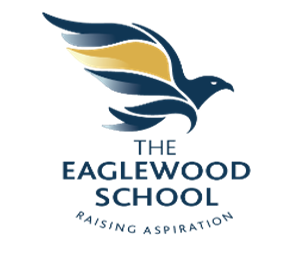 2020/21Raising Aspirations Changing Lives Referral FormTo be completed with the studentI agree that it would be helpful for me to attend Eaglewood school.I have visited Eaglewood school and have talked to the teachers about what they can do to help me to do well.I understand Eaglewood school has a no mobile phone policy and will hand in my school bag each morning to staff on duty. I know what the teachers at Eaglewood school expect me to do and I agree to work hard to keep the school rules.Signed _______________________________    PupilTo be completed by the parent(s) / carer (sI have visited Eaglewood school and would like to work in partnership with the staff to support my child. I will attend regular reviews to help support their progress. Parent / Carer’s name:  _________________________________________________Parent / Carer’s signature:   ______________________________________________Date:  __________________________________The Eaglewood School Referral FormCurrent School School ContactResponsibilityDate completedStudent NameYear GroupDate of BirthUPNPP   Y / NEHCPY / NEHCP (In progress)EHCP (In progress)Y / NService PremiumY / NCINY / NSafeguarding concernsSafeguarding concernsY / NFSMY / NLACY / NEthnicity Code:Ethnicity Code:Disability:    Y / N        Details: Disability:    Y / N        Details: Disability:    Y / N        Details: Disability:    Y / N        Details: Disability:    Y / N        Details: Main areas of concern / What would you like Eaglewood to help with in particular?123Incidents in school that have given rise to concernIncidents in school that have given rise to concernIncidents in school that have given rise to concernIncidents in school that have given rise to concernPhysical assault against studentSexual misconductPhysical assault against adultDrug and alcohol relatedVerbal abuse/threatening behaviour against studentDamageVerbal abuse/threatening behaviour against adultTheftBullyingPersistent disruptive behaviourRacist abuseOther (please specify above)Additional InformationAdditional InformationAdditional InformationAdditional InformationSchool Attendance record: (previous school year if less than one term)School Attendance record: (previous school year if less than one term)School Attendance record: (previous school year if less than one term)School Attendance record: (previous school year if less than one term)Actual AttendancePossible AttendanceAuthorised AbsenceUnauthorised AbsenceExclusionsSupporting agencies involvedY / NTelephone / Email Contact Educational PsychologistSocial CareCAMHSFamily Support LACCAF / TAFYOTOtherProblem areasProblem areasProblem areasProblem areasProblem areasProblem areasProblem areasProblem areasProblem areasProblem areasProblem areasProblem areasClassroomSocial AreasSocial AreasLunchtimeLunchtimeAttendanceKey Difficulties – Tick any that are relevant to the student Key Difficulties – Tick any that are relevant to the student Key Difficulties – Tick any that are relevant to the student Key Difficulties – Tick any that are relevant to the student Key Difficulties – Tick any that are relevant to the student Key Difficulties – Tick any that are relevant to the student Key Difficulties – Tick any that are relevant to the student Key Difficulties – Tick any that are relevant to the student Key Difficulties – Tick any that are relevant to the student Key Difficulties – Tick any that are relevant to the student Key Difficulties – Tick any that are relevant to the student Key Difficulties – Tick any that are relevant to the student EmotionalEmotionalSocial / communicationSocial / communicationSocial / communicationBehaviouralBehaviouralBehaviouralAnger managementAnger managementADD/ADHDADD/ADHDADD/ADHDDyslexia / ProcessingDyslexia / ProcessingDyslexia / ProcessingSchool Refusal School Refusal ODD / Defiance ODD / Defiance ODD / Defiance Trauma Trauma Trauma Other (please comment)Other (please comment)Relevant background information. Parental links with school, peer relationships etcRelevant background information. Parental links with school, peer relationships etcRelevant background information. Parental links with school, peer relationships etcRelevant background information. Parental links with school, peer relationships etcRelevant background information. Parental links with school, peer relationships etcRelevant background information. Parental links with school, peer relationships etcRelevant background information. Parental links with school, peer relationships etcRelevant background information. Parental links with school, peer relationships etcRelevant background information. Parental links with school, peer relationships etcRelevant background information. Parental links with school, peer relationships etcRelevant background information. Parental links with school, peer relationships etcRelevant background information. Parental links with school, peer relationships etcCurriculum Subject / Cognitive Abilities TestCurrent gradePredicted grade Current Assess Arrangements in place (laptop, reader, scribe, extra time) Reading Age: Reading Age: Spelling Age: Spelling Age: In which specific areas do you wish to see the student make improvements?  Please list as a maximum of 4 SMART targets and anticipated review date.In which specific areas do you wish to see the student make improvements?  Please list as a maximum of 4 SMART targets and anticipated review date.11223344Proposed Review Date:Documentation Enclosed / attached: Applications must be evidenced for the referral to be processed.Documentation Enclosed / attached: Applications must be evidenced for the referral to be processed.Documentation Enclosed / attached: Applications must be evidenced for the referral to be processed.Documentation Enclosed / attached: Applications must be evidenced for the referral to be processed.Documentation Enclosed / attached: Applications must be evidenced for the referral to be processed.Documentation Enclosed / attached: Applications must be evidenced for the referral to be processed.Current IEPAttendance RecordCurrent Behaviour PlanCurrent SEN InformationIncident LogExclusion Record (with dates and reasons) Risk Assessment EHCPOutside Agency information i.e. CAMHS Medical report Evidence for Exam Access ArrangementsRecent PEP ReportProposed Flight Path – please tick most appropriate Proposed Flight Path – please tick most appropriate Proposed Flight Path – please tick most appropriate Proposed Flight Path – please tick most appropriate Reintegration to mainstream schoolTransition to secondary school or collegeSpecialist Provision Single Roll Eaglewood School studentCurriculum:  I respond best to:Curriculum:  I respond best to:Curriculum:  I respond best to:Curriculum:  I respond best to:Curriculum:  I respond best to:Curriculum:  I respond best to:Curriculum:  I respond best to:Curriculum:  I respond best to:Curriculum:  I respond best to:Curriculum:  I respond best to:Oral activitiesWritten activitiesWritten activitiesPractical activitiesPractical activitiesSupport:  I am used to:Support:  I am used to:Support:  I am used to:Support:  I am used to:Support:  I am used to:Support:  I am used to:Support:  I am used to:Support:  I am used to:Support:  I am used to:Support:  I am used to:1:1 support Group supportGroup supportNo supportNo supportNormal curriculumSpecifically differentiated curriculumSpecifically differentiated curriculumSmall group/withdrawal workSmall group/withdrawal workI respond positively to:I respond positively to:I respond positively to:I respond positively to:I respond positively to:I respond positively to:I respond positively to:I respond positively to:I respond positively to:I respond positively to:Public praisePublic praisePrivate praisePrivate praisePositive notes or call homeTangible rewardsTangible rewardsCertificatesCertificatesSpecial responsibilityKey adultKey adultClass seating planClass seating planClear behaviour guidelinesVisual cluesVisual cluesTask listsTask listsPersonal behaviour targetsClass behaviour targets  Class behaviour targets  Time out in classTime out in classTime out outside the classDistraction/humourDistraction/humourBeing given space, time and a set routine to calm down alone.Being given space, time and a set routine to calm down alone.Given space, time and a set routine to calm down with an adult.Talking about incidents with a key adult when calm.Talking about incidents with a key adult when calm.Putting things right in a practical fashion.Putting things right in a practical fashion.Other (give details)Other (give details)Strengths and potential:  personal / curriculum areasStudent viewsDate:Parent: MotherContact NumberWParent: MotherContact NumberHParent: MotherContact NumberMParent: FatherContact NumberWParent: FatherContact NumberHParent: FatherContact NumberMCarerContact NumberWCarerContact NumberHCarerContact NumberMPermanent Home AddressIn which specific areas do you wish to see your child make improvements?  1234